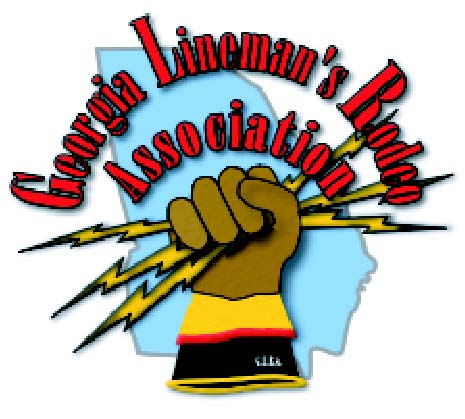 20thAnnualGeorgia Lineman’s Rodeo JOHN HOPE,   31030Exhibitor Sponsorship Registration FormFriday Luncheon Sponsor -$2000				One Sponsorship AvailableBenefits Include: Recognition as the Official Rodeo Luncheon Sponsor; Signage at the sponsored luncheon; Recognition from the podium at awards banquet; Signage during the awards banquet; Exhibit space at rodeo field on Saturday; Exhibit space at the Friday luncheon; Printed recognition in banquet program and event brochure; Recognition on the Official Georgia Lineman’s Rodeo website as a Rodeo Luncheon Sponsor with your company logo and web link.Awards Banquet Sponsor -$2000				One Sponsorship AvailableBenefits Include: Recognition as the Official Rodeo Awards Banquet Sponsor; Recognition from the podium at awards banquet; Signage during the awards banquet; Exhibit space at rodeo field on Saturday; Exhibit space at the Friday luncheon; Printed recognition in banquet program and event brochure; Recognition on the Official Georgia Lineman’s Rodeo website as a Rodeo AwardsBanquet Sponsor with your company logo and web link.Platinum Rodeo Event Sponsor -$1000				       Seven Platinum Sponsorships AvailableJunior Lineman’s Rodeo Sponsor - $1000			One Jr. Lineman Rodeo Sponsorship AvailableBenefits Include: Sponsor’s name on event trophies and plaques; Recognition from the podium at awards banquet; Signage during the awards banquet; Premium exhibit space at rodeo field on Saturday; Sponsor’s name displayed on event tent during rodeo; Exhibit space at the Friday luncheon; Printed recognition in banquet program and event brochure; Recognition on the Official Georgia Lineman’s Rodeo website as a Platinum Level Sponsor with your company logo and web link. Gold Rodeo Sponsor -$500 Benefits Include: Exhibit space at rodeo field on Saturday; Exhibit space at the Friday luncheon; Printed recognition in banquet program and event brochure; Recognition on the Official Georgia Lineman’s Rodeo website as a Gold Level Sponsor. Silver Rodeo Sponsor -$250 Benefits Include: Printed recognition in banquet program and event brochure; Recognition on the Official Georgia Lineman’s Rodeo website as a Silver Level Sponsor.Organizations are invited to support the 20th Annual Georgia Lineman’s Rodeo being held May 2– at Camp John Hope in Fort Valley, Georgia. The Georgia Lineman’s Rodeo promises to be a major event that will provide an exceptional venue for you to highlight your products and services essential to the electric power industry.Don’t Miss Your  To Become An Official 2014Georgia Lineman’s Rodeo Sponsor! General Inquiries and Exhibitor Registration should be directed to: Georgia Lineman’sRodeo AssociationThe Georgia Lineman’s Rodeo Association is a not-for-profit organization formed exclusively for charitable, scientific, and education purposes. The purpose of this organization is:To support and conduct an annual Georgia Lineman’s RodeoTo maintain a focus on safety and safe work practices To promote relationships among the electric utility companies in  and the Southeast Board of DirectorsChairpersonElectric Cities of Bruce WhittingtonVice ChairpersonSecretary/TreasurerGeorgia Electric Membership CorporationTony SinclairExecutive CommitteeChairpersonJim WrightGeorgia Electric Membership CorporationVice ChairpersonBill BoschElectric Cities of Secretary/TreasurerBrandon WylieElectric Cities of www.garodeo.com 